ТЕРРИТОРИАЛЬНАЯ ИЗБИРАТЕЛЬНАЯ КОМИССИЯ
ГОРОДА УССУРИЙСКА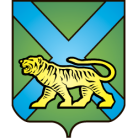 РЕШЕНИЕ г. УссурийскО смене фамилии члена участковой избирательной комиссии с правом  решающего голоса избирательного участка № 3811 Е.И. ФедотовойНа основании письменного заявления члена участковой избирательной комиссии с правом решающего голоса избирательного участка № 3811 Федотовой Екатерины Ивановны и представленных документов территориальная избирательная комиссия города УссурийскаРЕШИЛА:1. Члена участковой избирательной комиссии с правом решающего голоса избирательного участка № 3811 Федотову Екатерину Ивановну считать Кусмарцевой Екатериной Ивановной.2. Выдать Кусмарцевой Екатерине Ивановне удостоверение члена участковой избирательной комиссии с правом решающего голоса избирательного участка № 3811.3. Направить настоящее решение в участковую избирательную комиссию избирательного участка № 3811.4. Разместить настоящее решение на официальном сайте администрации Уссурийского городского округа в разделе «Территориальная избирательная комиссия города Уссурийска» в информационно-телекоммуникационной сети «Интернет».Председатель комиссии                                                             Т.И. Овчинникова Секретарь заседания				    			          Н.А. Ферман02 февраля 2015 года                       № 744/119